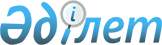 О признании утратившим силу решения Майского районного маслихата от 10 апреля 2018 года № 2/30 "Об утверждении Правил управления бесхозяйными отходами, признанными решением суда поступившими в коммунальную собственность Майского района"Решение Майского районного маслихата Павлодарской области от 5 октября 2021 года № 2/8. Зарегистрировано в Министерстве юстиции Республики Казахстан 14 октября 2021 года № 24755
      В соответствии со статьей 27 Закона Республики Казахстан "О правовых актах", Майский районный маслихат РЕШИЛ:
      1. Признать утратившим силу решение Майского районного маслихата "Об утверждении Правил управления бесхозяйными отходами, признанными решением суда поступившими в коммунальную собственность Майского района" от 10 апреля 2018 года № 2/30 (зарегистрированное в Реестре государственной регистрации нормативных правовых актов под № 5963).
      2. Настоящее решение вводится в действие по истечении десяти календарных дней после дня его первого официального опубликования.
					© 2012. РГП на ПХВ «Институт законодательства и правовой информации Республики Казахстан» Министерства юстиции Республики Казахстан
				
      Секретарь Майского районного маслихата 

Г. Арынов
